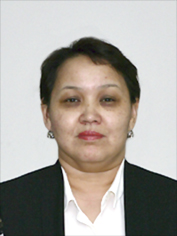 Дужасарова Майра Школа: №177Г. АлматыЖетысуский районЧто мы делаем вечером?Дужасарова Майра Школа: №177Г. АлматыЖетысуский районЧто мы делаем вечером?Дужасарова Майра Школа: №177Г. АлматыЖетысуский районЧто мы делаем вечером?Дужасарова Майра Школа: №177Г. АлматыЖетысуский районЧто мы делаем вечером?УРОК 22.ДатаКласс 2Кол-во  присутствующих:Кол-во  присутствующих:Кол-во  отсутствующих:Цели обучения2.1.2.1 понимать лексическое значение слов в простых фразах;2.2.6.1 высказывать простое оценочное мнение об информации;2.3.5.1 извлекать информацию из различных источников (из текста, анкеты);2.5.1.1 использовать в речи слова-предметы/слова-признаки/слова-действия.2.1.2.1 понимать лексическое значение слов в простых фразах;2.2.6.1 высказывать простое оценочное мнение об информации;2.3.5.1 извлекать информацию из различных источников (из текста, анкеты);2.5.1.1 использовать в речи слова-предметы/слова-признаки/слова-действия.2.1.2.1 понимать лексическое значение слов в простых фразах;2.2.6.1 высказывать простое оценочное мнение об информации;2.3.5.1 извлекать информацию из различных источников (из текста, анкеты);2.5.1.1 использовать в речи слова-предметы/слова-признаки/слова-действия.Учебная  цельУмеют создавать высказывания по картинке, определять вид предложений по цели высказывания.Знают слова-предметы, слова-действия, связанные с темой «Моя школа».Применяют в письменной и устной речи слова-предметы/ слова-действия и изменяют их по числам.Умеют создавать высказывания по картинке, определять вид предложений по цели высказывания.Знают слова-предметы, слова-действия, связанные с темой «Моя школа».Применяют в письменной и устной речи слова-предметы/ слова-действия и изменяют их по числам.Умеют создавать высказывания по картинке, определять вид предложений по цели высказывания.Знают слова-предметы, слова-действия, связанные с темой «Моя школа».Применяют в письменной и устной речи слова-предметы/ слова-действия и изменяют их по числам.Предполагаемый  результатВсе учащиеся смогут:Все учащиеся смогут:Все учащиеся смогут:Предполагаемый  результатпрочитать и пересказать текст;рассказать, для чего нужна анкета, прочитать образец анкеты и найти в ней слова-действия.прочитать и пересказать текст;рассказать, для чего нужна анкета, прочитать образец анкеты и найти в ней слова-действия.прочитать и пересказать текст;рассказать, для чего нужна анкета, прочитать образец анкеты и найти в ней слова-действия.Предполагаемый  результатБольшинство учащихся смогут:Большинство учащихся смогут:Большинство учащихся смогут:Предполагаемый  результатзаписывают семьи слова-действия членов;подбирать слова-предметы к словам-признакам, использует их в рассказе о членах семьи;составлять диалог, используя слова-действия, изменяя их число;составлять список наиболее популярных занятий вечером в семье.записывают семьи слова-действия членов;подбирать слова-предметы к словам-признакам, использует их в рассказе о членах семьи;составлять диалог, используя слова-действия, изменяя их число;составлять список наиболее популярных занятий вечером в семье.записывают семьи слова-действия членов;подбирать слова-предметы к словам-признакам, использует их в рассказе о членах семьи;составлять диалог, используя слова-действия, изменяя их число;составлять список наиболее популярных занятий вечером в семье.Предполагаемый  результатНекоторые учащиеся смогут:Некоторые учащиеся смогут:Некоторые учащиеся смогут:Предполагаемый  результатсоставлять рассказ о том, как проводит вечернее время в кругу семьи;исследовать содержание анкет учащихся класса.составлять рассказ о том, как проводит вечернее время в кругу семьи;исследовать содержание анкет учащихся класса.составлять рассказ о том, как проводит вечернее время в кругу семьи;исследовать содержание анкет учащихся класса.Языковая цель                             Полиязычие: время – уакыт.Основные термины и словосочетанияслова-предметы, слова-признаки.Используемый язык для диалога / письма на урокеКакая? Ласковая, добрая, красивая.Какой? Сильный, заботливый, большой.Полиязычие: время – уакыт.Основные термины и словосочетанияслова-предметы, слова-признаки.Используемый язык для диалога / письма на урокеКакая? Ласковая, добрая, красивая.Какой? Сильный, заботливый, большой.Полиязычие: время – уакыт.Основные термины и словосочетанияслова-предметы, слова-признаки.Используемый язык для диалога / письма на урокеКакая? Ласковая, добрая, красивая.Какой? Сильный, заботливый, большой.Материал прошедших уроковУчащиеся могут иметь определенную базу знаний по теме на русском языкеУчащиеся могут иметь определенную базу знаний по теме на русском языкеУчащиеся могут иметь определенную базу знаний по теме на русском языкеПланируемое времяЗапланированная деятельностьРесурсыРесурсыНачало урока  10 мин1. Организационный момент.Приветствие учащихся на двух языках.Сообщение темы урока.2. Актуализация знаний.(Ф) Артикуляционная разминка.Мама, папа, брат, сестра –Вместе дружная семья.(Деятельность учащихся). Стихотворение повторяют несколько раз в разном темпе (медленно, быстро, нараспев) или с разнойинтонацией (весело, грустно).Учитель предлагает подумать, какой ритм и какая интонация больше подходят.Учитель предлагает назвать слова, обозначающие членов семьи на казахском языке, потом на русском языке, и, если кто из учеников может – на английском.(Деятельность учащихся). Называют и показывают слова на картинке.Учитель предлагает вспомнить, что такое хобби и назвать свои увлечения.Разминкаhttp://pedsovet.su/load/244Сюжетная картинка.«Мой дом, моя семья»viki.rdf.ru/item/119/Разминкаhttp://pedsovet.su/load/244Сюжетная картинка.«Мой дом, моя семья»viki.rdf.ru/item/119/Середина урока.20 мин.3.Изучение нового материала.(К, Ф) Учитель предлагает послушать, а затем прочитать текст «Вечер». Сначала читает учитель, потом читают хором и выборочно ученики.(Деятельность учащихся). Ученики должны сказать предложениями, чем занимаются мама, папа, Сания, Санат, ипопробовать пересказать текст.(И) Учитель предлагает выбрать из текста слова-действия членов семьи, определить число, записать в тетрадь, вспомнить правила посадки при письме, обговариваются критерии письма: высота заглавной буквы, наклон, ширина, все слова пишутся отдельно, отделяются запятой(Деятельность учащихся). Дети записывают в тетрадь.(Г) Учитель предлагает в группах подобрать к словам-признакам по смыслу слово-предмет, т.е. составить словосочетания. (Деятельность учащихся). Учащиеся объясняют эти словосочетания.Например: какая? Ласковая, добрая, красивая. Кто? Мама.(П, Ф) Учитель предлагает в парах рассказать друг другу, как проводится вечер в семье, используя слова-действия в ед.ч. и во мн.ч., предлагает поделиться с классом, записать лучшие предложения в тетрадь.(Деятельность учащихся). Обсуждают в паре, рассказывают классу, записывают в тетрадь.(И, П) Учитель знакомит с анкетой, объясняет, для чего она.Предлагает сделать свою анкету с другом.Учитель обращает внимание на то, что в анкете слова-действия множественного числа.Учитель вывешивает большой постер с правилом:Слова-действия(глаголы)Единственное число  	Множественное числоДействие               	Действиеодного предмета	    нескольких предметовЧто делает?    	Что делают?(Деятельность учащихся). Дети с помощью учителя делают вывод: в каком случае мы говорим, что это слово-действие единственного числа, а другое –множественного числа.4. Закрепление изученного материала.(Г)Учитель предлагает в группе создать открытку для одного из членов семьи.(Деятельность учащихся) Группы выбирают конверт с заданием и раздаточный материал.1-я группа – дедушке.2-я группа – бабушке.3-я группа – сестре.Задание: использовать в тексте открытки слова-действия единственного числа и множественного числа.Работа в рабочей тетради.Словарный диктант.Запомни написание подчеркнутых букв:вечер, ужин, телевизор, открытка.Учебник, задание 1.Учебник, задание 2.Учебник, задание 3.Учебник, задания 4.Учебник, задание 5.Раздаточный материал для составления анкет.На доске картинки к опорным словам: кинотеатр, театр, музей, природа, деревня.Учебник, задание 6.Раздаточный материал.Рабочая тетрадь.Учебник, задание 1.Учебник, задание 2.Учебник, задание 3.Учебник, задания 4.Учебник, задание 5.Раздаточный материал для составления анкет.На доске картинки к опорным словам: кинотеатр, театр, музей, природа, деревня.Учебник, задание 6.Раздаточный материал.Рабочая тетрадь.Конец урока.5 мин.5. Итог урока.(К, Ф) Вспомните, чему вы научились на этом уроке, что было для вас сложным, легким в исполнении.